Opdracht 24 	Aanleg kruidentuin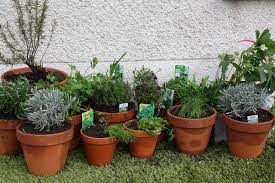 InleidingEen deel van de schooltuin bestaat uit een kruidentuin.Deze kruiden worden gebruikt door het de horecaopleiding van het Alfa college.Lees ook http://www.tuinieren.nl/a/moestuin/kruidentuin-aanleggenDoelHet doel is om alle kruiden voldoende ruimte te geven voor het komend seizoen.De ontbrekende kruiden moeten worden aangeschaft.Opdracht Dit is een groepsopdracht. De docent is beschikbaar voor vragen.a. 	Wat heb ik? Inventariseer welke kruiden al in de schooltuin aanwezig zijn en maak hiervan een lijst (zie bijlage). Gebruik internet en literatuur om dit uit te zoeken.	Plaats een naamstrip bij elke soort.b.	Wat wil ik?De horeca opleiding van het Alfacollege wil graag beschikken over de volgende kruiden: dille, tijm, rozemarijn, lavas, munt, peterselie, bieslook, selderij, oregano, salie, basilicum, kervel, bonenkruid, lavendel, citroenmelisse,  dragon, bergamot.	Welke soorten moeten worden aangeschaft? En hoeveel van elk?c.	Wat moet ik doen?Maak een beplantingsplan waarbij je de kruiden intekent op de kavel die ter beschikking staat. Schaal 1:20. Zet de kruiden zoveel mogelijk op rijen.Van peterselie, lavas en bieslook is 5x meer nodig dan de overige kruiden.d.	Aan de slag!	-	Koop de kruiden en evt. mest	-	Plant alles in volgens je planBeoordelingHet cijfer wordt individueel gegeven, en bestaat uit 3 delen.1.	Het verslag en beplantingsplan2.	Resultaat in de tuin3.	SamenwerkingBijlageWat heb ik:Aanwezige kruidenWat wil ik:Gewenste kruidenWat moet ik doen?